【结项报告】美好童行 | 给小候鸟半日陪伴有这样一群孩子，他们像小候鸟一般“飞”到在城市务工的父母身边。2020年5月29日，正荣地产环渤海区域联合正荣公益基金会在“六一儿童节“到来之际带一群小候鸟和父母度过愉快的时光。天津自然博物馆内，各种恐龙模型、海洋动物模型生动活泼地展现在孩子们眼前，在讲解员的介绍下，孩子们更深入的了解了地球演变、动植物进化史等，收获颇多。三楼展区以大景观展示生态系统的多样性，每一大洲动物群以若干个景观组成，展览内容丰富，表现形式多样，既有展板，又有多媒体，同时有互动设置，提高了小候鸟们的探索欲望。参与美好童行的小候鸟，还收到了一份我们精心准备的礼物——来自新疆的公益好物【有“杏”遇见你】礼盒。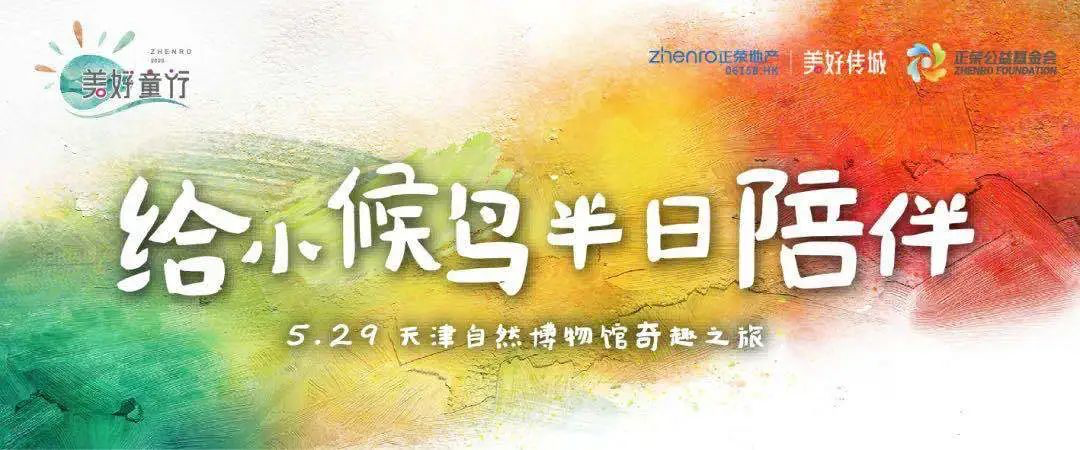 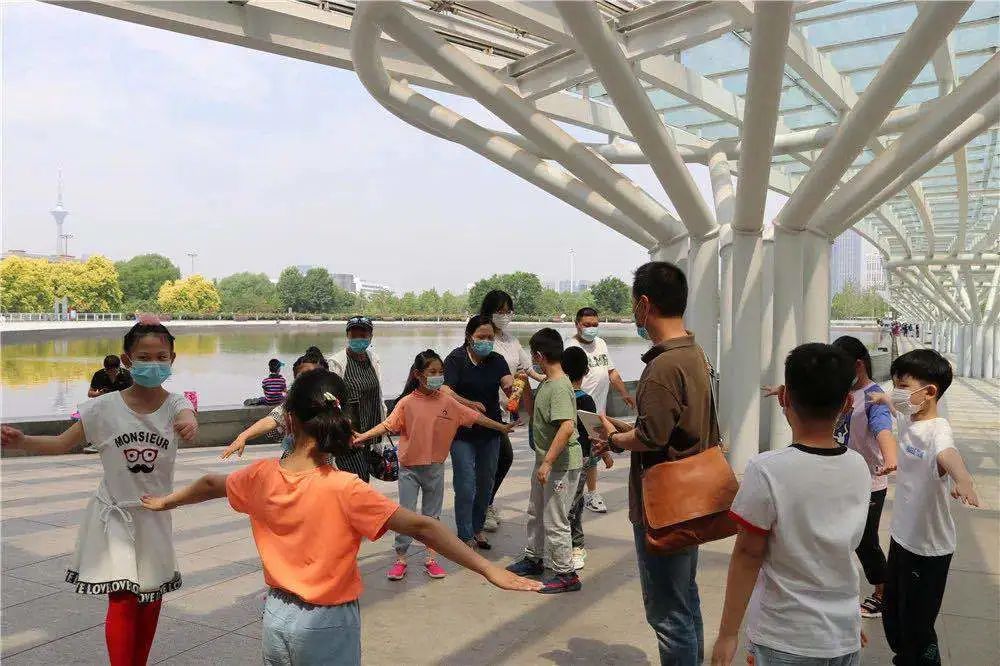 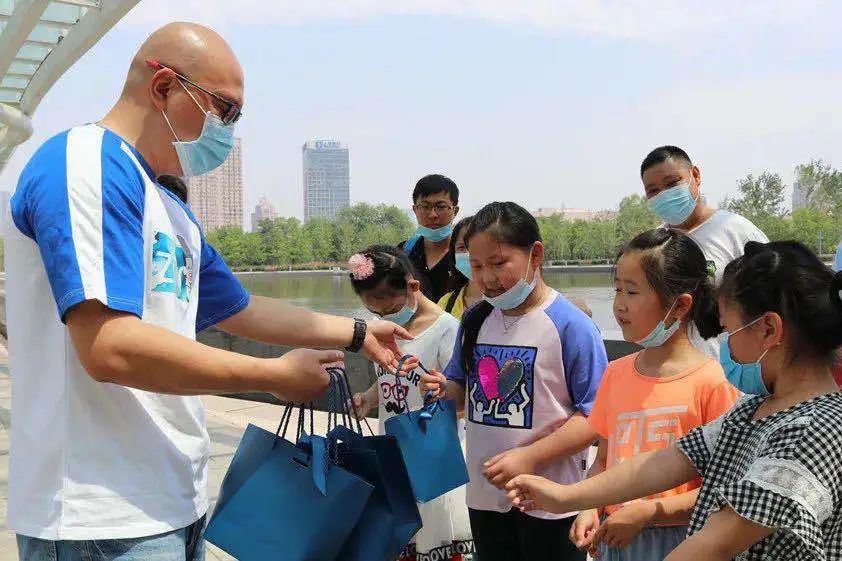 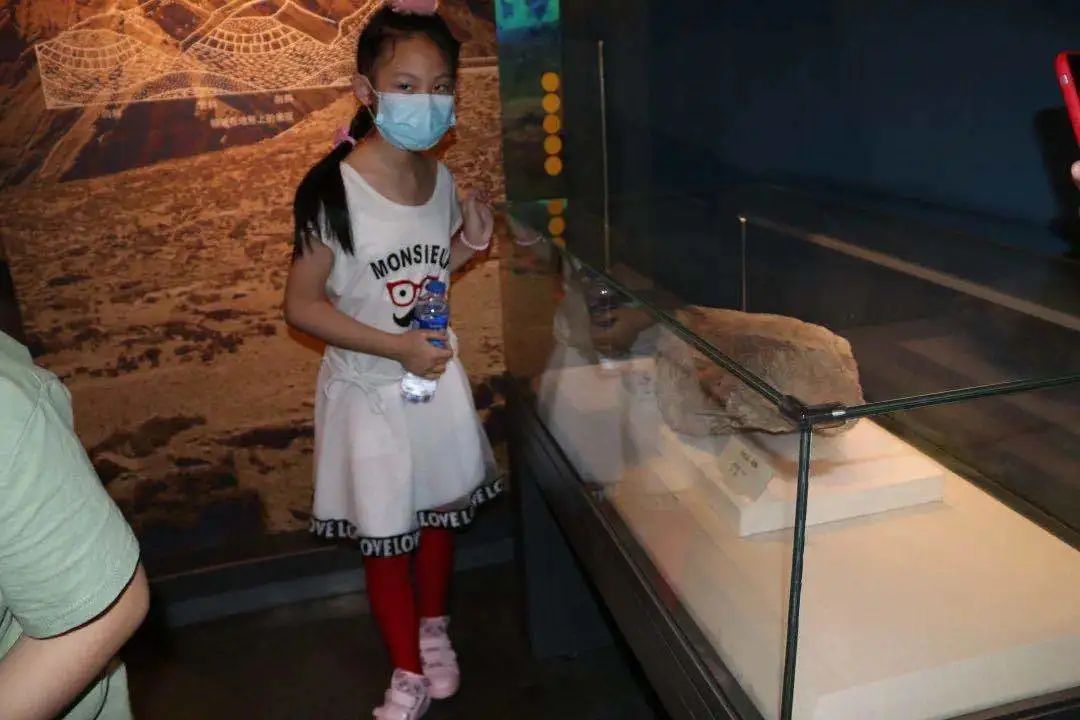 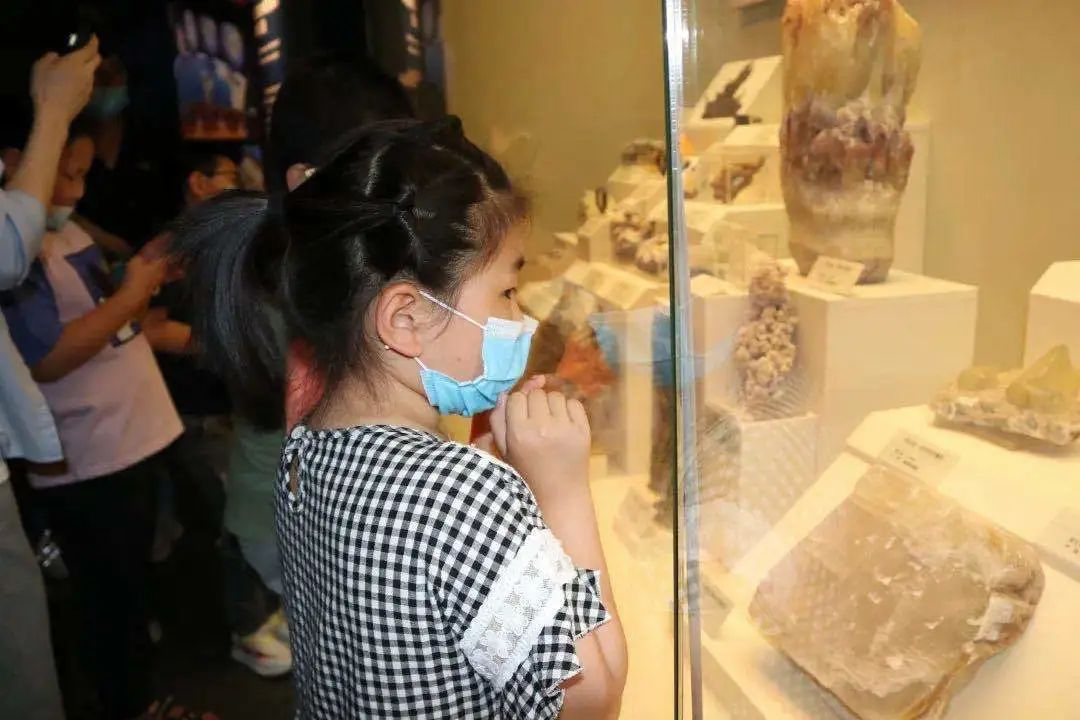 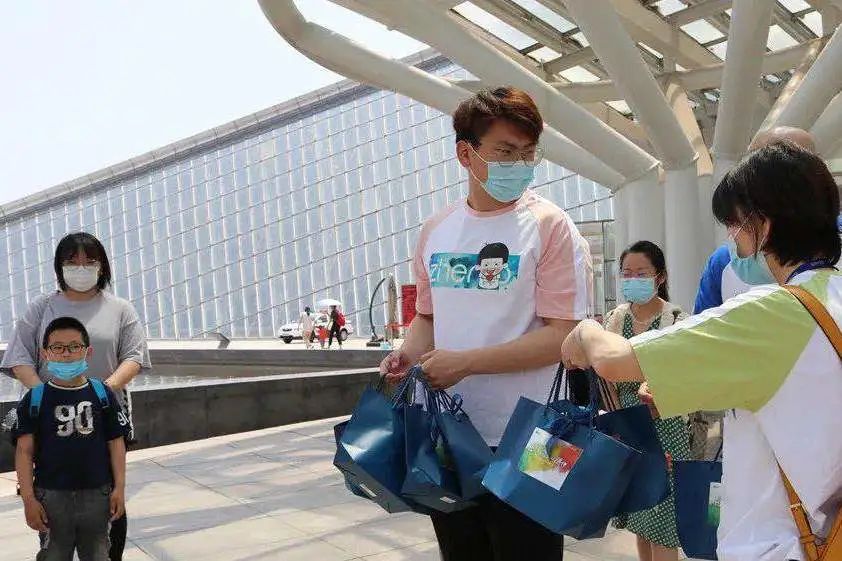 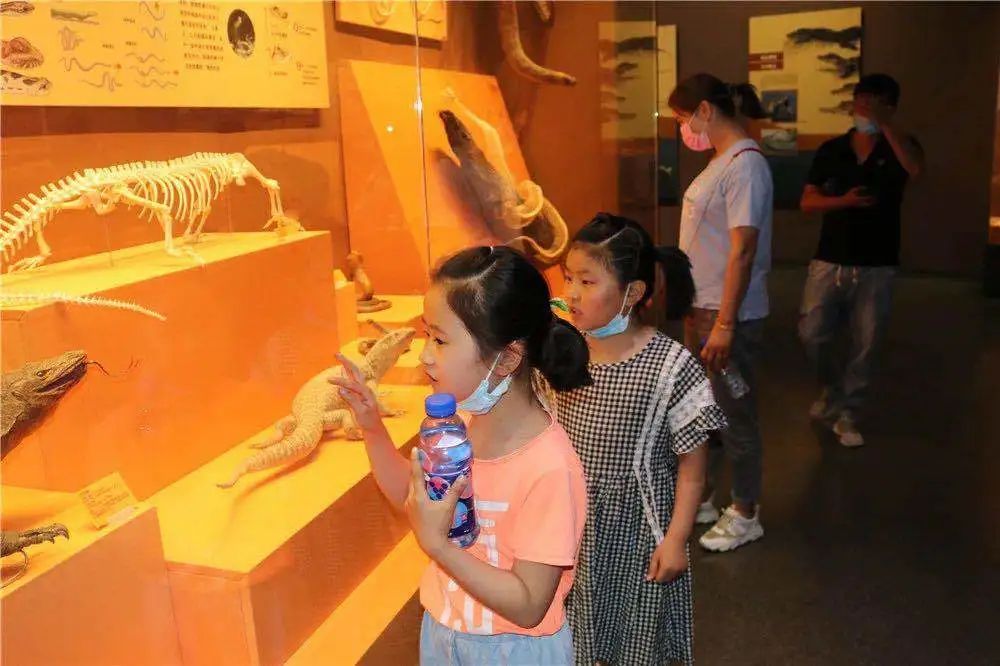 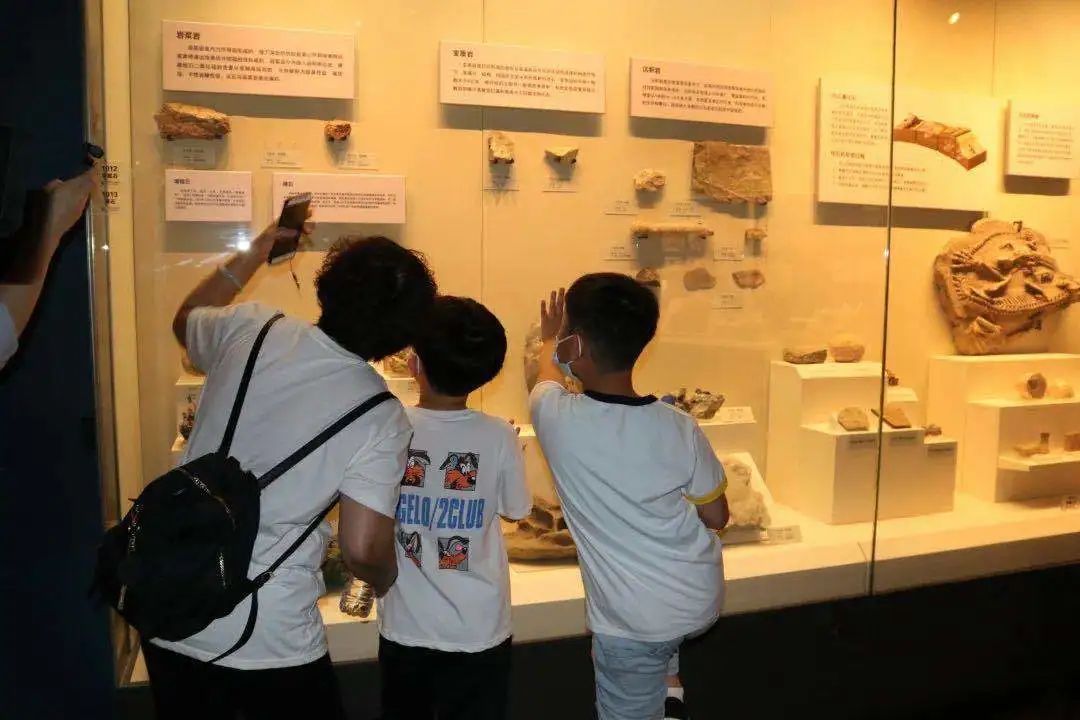 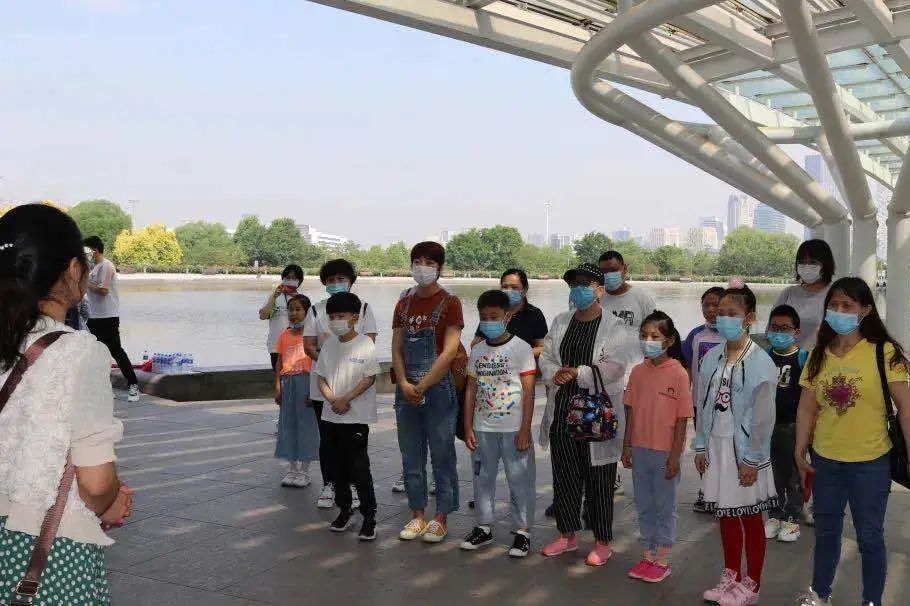 